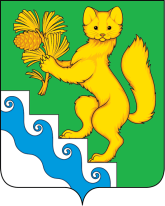 БОГУЧАНСКИЙ РАЙОННЫЙ СОВЕТ ДЕПУТАТОВРЕШЕНИЕ (ПРОЕКТ)          .       .2023	                       с. Богучаны                                 №О внесении изменений и дополнений в Решение Богучанского районного Совета депутатов от 15.06.2015 №48/1-389 «Об утверждении Регламента Богучанского районного Совета депутатов»В соответствии со статьями 26, 32, 36 Устава Богучанского района Красноярского края, Богучанский районный Совет депутатов РЕШИЛ:1. Внести изменения и дополнения в Решение Богучанского районного Совета депутатов от 15.06.2015 №48/1-389 «Об утверждении Регламента Богучанского районного Совета депутатов»:1.1. В статье 9 Регламента:- пункт 2 исключить;- во втором абзаце пункта 8 слова «настоящего Регламента» заменить на «настоящей статьи»;1.2. В пункте 1 статьи 14 Регламента слова «чем в течение» исключить;1.3. Пункт 2 статьи 15 Регламента изложить в новой редакции:«2. Правомочность заседания для его открытия подтверждается данными листа регистрации присутствующих депутатов.».1.4. В статье 17 Регламента:- во втором абзаце пункта 1 слово «КСК» заменить на «Контрольно-счетной комиссии»;- в первом абзаце пункта 4 слова «за столом заседаний» исключить;1.5. В пункте 1 статьи 20 Регламента слово «КСК» заменить на «Контрольно-счетной комиссии»;1.6. В статье 24 Регламента:- в пункте 1 после слов «Совета депутатов» дополнить словами «,который исполняет обязанности секретаря заседания».- пункт 3 изложить в новой редакции:«3. Протокол заседания оформляется в течение 10 рабочих дней со дня окончания заседания, подписывается председательствующим и секретарем заседания».1.7. В первом абзаце пункта 1 статьи 28 Регламента после слов «инициативными группами граждан» дополнить словами «председателем Контрольно-счетной комиссии»;1.8. Пункт 2 статьи 29 Регламента изложить в новой редакции:«2. Вместе с проектом решения на бумажном носителе в Совет депутатов должны быть представлены:1) лист согласования;2) пояснительная записка;3) финансово-экономическое обоснование и заключение Главы района в случаях, предусмотренных пунктом 1 статьи 28 настоящего Регламента;4) иные документы и материалы по существу вносимого проекта решения.Проект решения необходимо представить также в электронном виде.».1.9. В статье 32 Регламента:- в первом абзаце пункта 1 слова «его инициатору» заменить на «субъекту правотворческой инициативы»;- в пункте 2 слова «его инициатору» заменить на «инициатору проекта решения».1.10.  Во втором абзаце пункта 2 статьи 33 Регламента слово «КСК» заменить на «Контрольно-счетную комиссию.»;1.11. В статье 35 Регламента:- в пункте 2 после слова «принимаются» дополнить  словами «,как правило,»;- в пункте 3 слово «председательствующим» заменить на «секретарем заседания».1.12. В пункте 1 статьи 42 Регламента слова «расположенных на территории района» исключить.1.13. Статью 45 Регламента дополнить абзацем следующего содержания: «Полномочия депутата прекращаются досрочно решением Совета в случае его отсутствия без уважительных причин на всех заседаниях в течение шести месяцев подряд».1.14. В статье 54 Регламента:- в пункте 2 слова «контролера-ревизора, избирательной комиссии района» заменить на «председателя Контрольно-счетной комиссии»- в пункте 4 слово «оветом» заменить на «Советом».2. Контроль за исполнением настоящего Решения возложить на постоянную комиссию по законности и муниципальной собственности (И.А. Калашников).3. Настоящее Решение вступает в силу в день подписания.Председатель Богучанскогорайонного Совета депутатов «___»____________2023 г.                                       О.А. Шишкова